＜ＪＡバンク中央アカデミー＞全国研修のご案内「渉外セールス指導実践研修」　　～ ＪＡ等の渉外強化に向けた現場でのセールス指導力向上を図る講座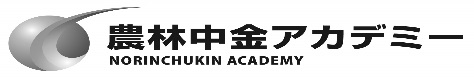 研修のねらい（こんな時）ＪＡバンク・ＪＦマリンバンクが他行との競争に打ち勝っていくためには、利用者とのつながりを強化するための中核となるＪＡ等渉外職員の強化が重要です。本研修では、そのために必要なＪＡ等の渉外担当者の指導に向けた渉外セールスの基礎知識や指導ノウハウ等について、ライフプランサポート実践強化を目的に、グループ討議等を交えて習得いただいたうえで、自県ＪＡ等での指導実践を行っていただきます。加えて、研修成果が現場での指導実践につなげられるよう実践結果を踏まえたフォロー研修を実施するプログラムとしています。想定する受講対象者信連等の推進部署でＪＡ等の渉外指導を担当する職員※１回目の研修終了後、各県域での実践活動を伴うため、自県ＪＡでの指導実践が可能であることを前提としています。考え方（研修の骨格）第１回目の研修では、①受講者の皆さんの各県域のライフプランサポート実践等の取組状況の確認を行っていただいたうえで、②ライフプランサポート実践の手法（推進マネジメント、共感的理解、情報提供、具体的な展開方策等）をグループ討議を交えつつ学んでいただきます。最後に、③自県ＪＡ等での指導手順（アクションプラン）を作成・発表いただきます。第１回目研修終了後、各県域で実践指導を行っていただいたうえ、第２回目の研修では、④自県ＪＡ等の指導（実践）結果の振り返りと共有化を行います。その後、⑤問題解決の切り口や考え方、ライフプランサポート実践のための仕組み作りについて学び、あらためて、⑥アクションプランの再作成を経ることで、ライフプランサポート実践のための指導力の向上を図ります。関係者の声研修プログラム（予定）（注）第１回目の１日目の研修終了後「経験交流会」を開催いたします。○ 募集人員　　　定員　２４名　応募人数が定員を上回った場合は、受講をお断りする場合がありますので、予めご承知おきください。（受講をお断りする場合は、開講の1カ月前までにご連絡します。）　正式なご案内は、事務の都合上、1カ月前頃の送付となりますが、1カ月前までに連絡がない場合はお申込みいただいた内容で受講準備をお進めください。〇 日程※ 第１回集合日の昼食、第２回集合日の夕食は準備しておりませんので、各自でお済ませください。研修会場・宿泊場所【第１回・第２回とも共通】（１）研修会場　　農林中央金庫品川研修センター（住所）東京都港区港南２－１０－１３（電話）０３－６７５８－３１７０（２）宿泊場所　　農林中央金庫品川研修センター　※　宿泊人数の関係で近隣ホテル等での宿泊となる場合がありますので、予めご承知おきください。参加費用（予定）（消費税込）申込みの方法７月２２日（月）までに以下の方法でお申込みください。以上＜第１回＞　前期＜第１回＞　前期＜第２回＞　後期＜第２回＞　後期セッション名内容セッション名内容【１日目】【１日目】【１日目】【１日目】【１日目】91213（8:50集合）91213＜開講＞実践活動の振返りと共有化（グループ討議）91213＜開講＞各県域の取組施策の共有化ライフプランサポートの流れ（PDCA）確認（グループ討議）（講義）各自の課題ケースによるライフプランサポート実践検討　等（講義・実習）（グループ討議）91213（17:30終了）（17:30終了）19（経験交流）４Ｆ ﾀﾞｲﾆﾝｸﾞﾙｰﾑ【２日目】【２日目】【２日目】【２日目】【２日目】9121318JA状況分析と対応策ライフプランサポート実践マネジメントの検討　等（講義）（グループ討議）ライフプランサポート実践の仕組み作り　等アクションプランの再設定（講義）（グループ討議）9121318共感的理解　等ライフプランサポート推進対応策の検討ライフプランサポート実践の留意点　等（17:30終了）（講義）（グループ討議）（グループ討議）アクションプランのブラッシュアップ活動指針発表（グループ討議）（個別アドバイス）（アンケート記入）9121318共感的理解　等ライフプランサポート推進対応策の検討ライフプランサポート実践の留意点　等（17:30終了）（講義）（グループ討議）（グループ討議）（15:40終了）9121318共感的理解　等ライフプランサポート推進対応策の検討ライフプランサポート実践の留意点　等（17:30終了）（講義）（グループ討議）（グループ討議）【３日目】【３日目】【３日目】9121316ライフプランサポート実践の再確認　等アクションプランの検討（講義）（グループ討議）（個別アドバイス）9121316活動方針発表（個別アドバイス）（アンケート記入）9121316（15:40終了）第１回第２回開　講2019年8月 28日（水）１３：００2019年10月31日（木）９：００閉　講2019年8月30日（金）１５：３０（解散１５：４０）2019年11月1日（金）１５：３０（解散１５：４０）集合日時2019年8月28日（水）１２：５０2019年10月30日（水）２１：００第１回第２回合計受講料７８，７００円（教材費を含みます。）－７８，７００円宿泊代　　　　２，０００円２，０００円４，０００円食事代４，８００円３，６００円　　８，４００円合計　８５，５００円５，６００円　９１，１００円お申込み申込方法信農連・１ＪＡ県ＪＡ「研修申込・履歴管理システム」によりお申込みください。農林中金本支店・営業所N-Styleより農林中金系統人材開発部へお申込みください。